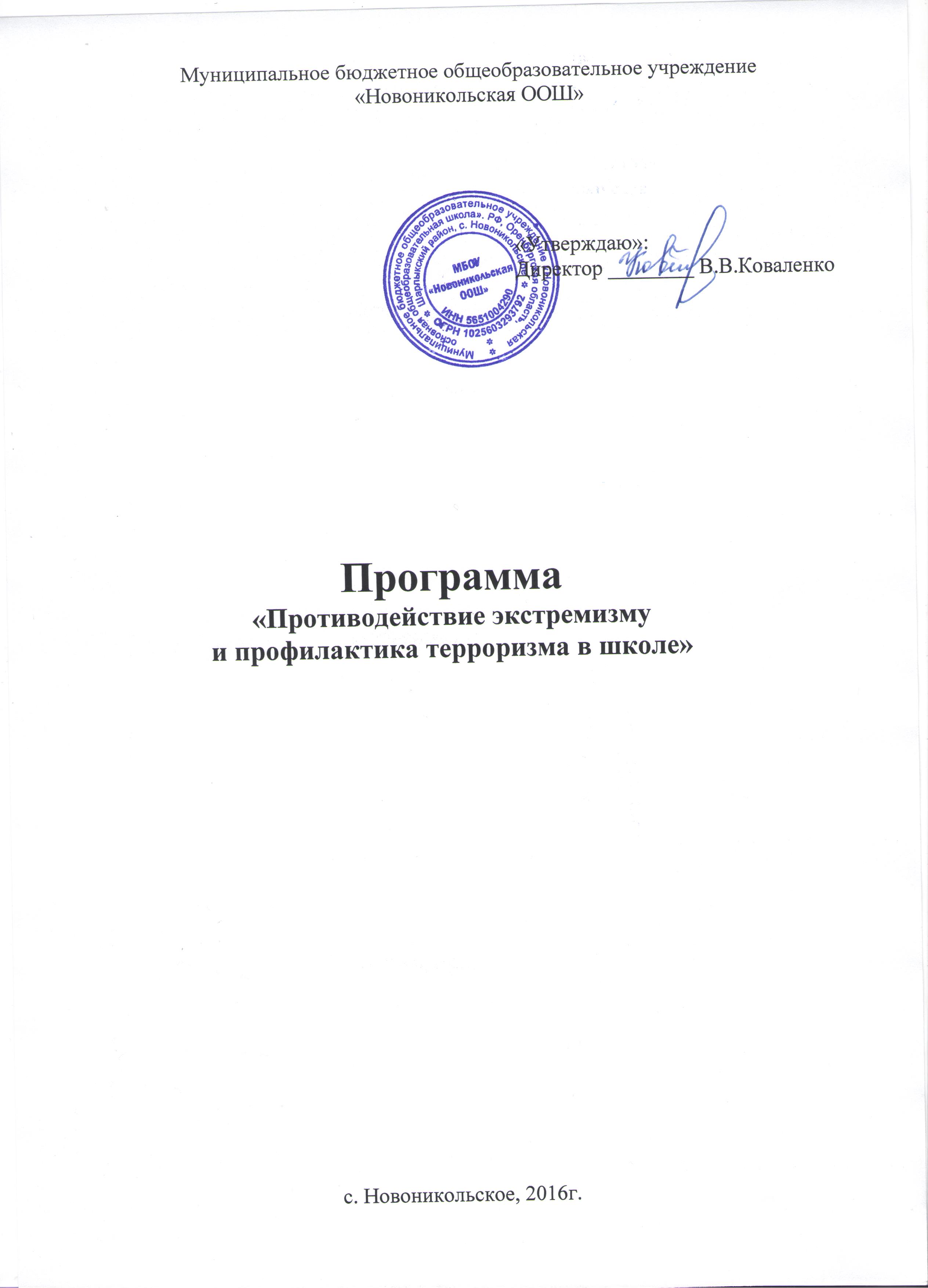 Паспорт программыХарактеристика проблемы,на решение которой направлена Программа	Угроза экстремизма и терроризма продолжает оставаться одним из основных факторов, дестабилизирующих общественно-политическую обстановку в Российской Федерации.	Формирование негативного отношения к  таким  опасным явлениям в обществе,   как  экстремизм и терроризм, является комплексной задачей, требующей скоординированных усилий органов государственной власти всех уровней  с общественными организациями и объединениями, религиозными структурами, другими институтами гражданского общества и отдельными гражданами. 	В последнее время  активизировалась деятельность асоциальных молодёжных организаций,   спекулирующих на идеях национального возрождения и провоцирующих рост преступных акций, нарушения общественного порядка на этнорелигиозной, политической почве. Это приводит к социальной напряжённости и ведёт к усилению экстремистских проявлений. Молодёжь может быть вовлечена в  деятельность экстремистских организаций через Интернет, где они могут столкнуться с вредным контентом. Проблема толерантности актуальна для нашей многонациональной области.  Поэтому в школе возникла  необходимость  подготовки программы по профилактике экстремистской и террористической деятельности  и последующей её реализации.	Программа направлена на укрепление в   школе толерантной среды на основе принципов мультикультурализма, ценностей многонационального российского общества, соблюдения прав и свобод человека, поддержание межнационального мира и согласия. Она призвана укрепить основы и  методы процесса формирования толерантного сознания и поведения обучающихся МБОУ «Новоникольская ООШ». Реальными механизмами ее осуществления являются комплексные меры, направленные на развитие гражданского общества, воспитание гражданской солидарности, патриотизма и интернационализма, поддержание мира и согласия, противодействие любым проявлениям экстремизма и терроризма.	Толерантность должна пониматься не просто как терпимое отношение к чему-то иному, отличающемуся от привычного нам. Толерантность предполагает не только понимание, но и принятие того факта, что окружающий мир и населяющие его народы очень разнообразны. При этом каждый этнос уникален и неповторим. Только признание этнического и религиозного многообразия, понимание и уважение культурных особенностей, присущих представителям других народов и религий, в сочетании с демократическими ценностями гражданского общества могут содействовать созданию подлинно толерантной атмосферы  нашей школы.	Программа нацелена на последовательное внедрение методов обучения культуре межэтнического общения; на распространение инновационных образовательных технологий, способствующих преодолению границ этнокультурной изоляции и дистанции внутри школьного сообщества.	Приоритетное внимание уделяется вопросам повышения уровня подготовки обучающихся в области межкультурной коммуникации.  Особое место в работе в данной сфере занимает профилактическая и пропагандистская работа, ориентированная на формирование компетентных в вопросах межкультурных отношений личностей, открытых к восприятию «других», конструктивно относящихся к складывающемуся в образовательном учреждении многообразию культурных, религиозных, языковых традиций, способных предупреждать конфликты, возникающие на почве этнокультурных различий, или разрешать их ненасильственными средствами. В  школе немало делается для того, чтобы сформировать у детей и молодежи установки на позитивное восприятие этнического и конфессионального многообразия, интерес к другим культурам, уважение присущих им ценностей, традиций, своеобразия образа жизни их представителей. Существующая система работы с обучающимися в значительной степени направлены на воспитание толерантного сознания и поведения, неприятие национализма, шовинизма и экстремизма. Вместе с тем, система образования не обеспечивает всего комплекса мер, реализация которых могла бы эффективно формировать у школьников основы толерантного мировоззрения. Программа «Противодействие экстремизму и профилактика терроризма в школе»  призвана укрепить основы и систематизировать методы долгосрочного процесса формирования толерантного сознания и поведения школьников.	Цель программы - организация антитеррористической деятельности, противодействие возможным фактам проявления терроризма и экстремизма, формирование толерантной среды на основе ценностей многонационального российского общества, общероссийской гражданской идентичности и культурного самосознания, принципов соблюдения прав и свобод человека.	Задачи программывоспитание культуры толерантности и межнационального согласиядостижение необходимого уровня правовой культуры обучающихся как основы толерантного сознания и поведенияформирование в молодежной среде мировоззрения и духовно-нравственной атмосферы этнокультурного взаимоуважения, основанных на принципах уважения прав и свобод человека, стремления к межэтническому миру и согласию, готовности к диалогуобщественное осуждение и пресечение на основе действующего законодательства любых проявлений дискриминации, насилия, расизма и экстремизма на национальной и конфессиональной почвеповышение уровня межведомственного взаимодействия по профилактике терроризма и  экстремизмапроведение воспитательной, пропагандистской работы с детьми и работниками школы, направленной на предотвращение экстремистской и террористической деятельности, воспитанию толерантности, культуры мира и межнационального согласия в  школьной  среде	использование Интернета в воспитательных и профилактических целях, размещение на сайте школы информации, направленной на формирование у молодёжи чувства патриотизма, гражданственности, а также этнокультурного характера	Основными формами деятельности в рамках реализации программы являются:проведение уроков и внеклассных мероприятий по воспитанию культуры толерантности, укреплению толерантности и профилактике экстремизма и терроризма;проведение уроков и внеклассных мероприятий по изучению истории и культуры, ценностей и традиций народов России и мира;организация тематических экскурсий в музеи, к памятникам истории и культуры.Механизм реализации целевой ПрограммыСроки и этапы реализации Программы	Программа рассчитана на поэтапную реализацию в течение 2016-2020 гг.:	I этап (2016-2017 г.)- разработка методологических, научно-методических и технологических основ конструктивного взаимодействия;- мониторинг реализации программы и создание системы контроля за выполнением её мероприятий;- широкое информирование участников образовательного процесса о целях, задачах и содержании программы через  общешкольную конференцию,  педагогический совет, родительский комитет, органы ученического самоуправления;- привлечение внимания к целям, задачам и содержанию программы представителей органов  местного самоуправления, работников образовательных учреждений и учреждений культуры, организаций;- проведение запланированных мероприятий, выработка критериев оценки их эффективности.	II этап (2018-2020 гг.)- реализация системы мероприятий по гармонизации межкультурных, межэтнических и межконфессиональных взаимодействий;- совершенствование системы контроля за выполнением мероприятий программы;- мониторинг осуществления программы;- обобщение достигнутого опыта и оценка результатов реализации программы. Реальными механизмами осуществления Программы являются комплексные меры, направленные на развитие гражданского общества, воспитание гражданской солидарности, патриотизма и интернационализма, поддержание мира и согласия, противодействие любым проявлениям экстремизма, терроризма и ксенофобии.Основные мероприятия Программы:- последовательное обеспечение конституционных прав, гарантирующих равенство обучающихся любой расы и национальности, а также свободу вероисповедания;- утверждение общероссийских гражданских и историко-культурных ценностей, поддержание российского патриотизма и многокультурной природы российского государства и российского народа как гражданской нации;- последовательное и повсеместное пресечение проповеди нетерпимости и насилия;- утверждение в школе концепции многокультурности и многоукладности российской жизни;- развитие воспитательной и просветительской работы с детьми и родителями о принципах поведения в вопросах веротерпимости и согласия, в том числе в отношениях с детьми и подростками;- реагирование на случаи проявления среди детей и молодежи негативных стереотипов, межэтнической розни и личностного унижения представителей других национальностей и расового облика;- пресечение деятельности и запрещение символики экстремистских групп и организаций в школе;- индивидуальная работа с теми, кто разделяет подобные взгляды;- расширение для школьников экскурсионно-туристической деятельности для углубления их знаний об Оренбуржье и  народах,  ее населяющих;Реализация Программы позволит:Создать эффективную систему правовых, организационных и идеологических механизмов противодействия экстремизму, этнической и религиозной нетерпимостиСнизить степень распространенности негативных этнических установок и предрассудков в  ученической средеСпособствовать формированию толерантного сознания, основанного на понимании и принятии культурных отличий, неукоснительном соблюдении прав и свобод гражданСформирует у обучающихся  навыки цивилизованного общения в Интернет-пространстве, этикета в чатах и форумахОбеспечит информационную безопасностьПредотвратит участие  школьников в организациях, неформальных движениях, осуществляющих социально негативную деятельностьОжидаемые результатыУкрепление и культивирование в подростковой  среде атмосферы межэтнического согласия и толерантностиПрепятствование созданию и деятельности националистических экстремистских молодежных группировокПротиводействие проникновению в общественное сознание идей религиозного фундаментализма, экстремизма и нетерпимостиСовершенствование форм и методов работы по профилактике проявлений ксенофобии, национальной и расовой нетерпимости, противодействию этнической дискриминацииПовышение уровня компетентности обучающихся образовательного учреждения в способах формирования толерантной среды и противодействия экстремизму.Создание эффективной системы правовых, организационных и идеологических механизмов противодействия экстремизму, этнической и религиозной нетерпимости.План мероприятийпо профилактике экстремизма и терроризмана 2018-2019 учебный годПриложение 1.ОСНОВНЫЕ ПОНЯТИЯ1. Экстремистская деятельность (экстремизм):- насильственное изменение основ конституционного строя и нарушение целостности Российской Федерации; - публичное оправдание терроризма и иная террористическая деятельность;- возбуждение социальной, расовой, национальной или религиозной розни; - пропаганда исключительности, превосходства либо неполноценности человека по признаку его социальной, расовой, национальной, религиозной или языковой принадлежности или отношения к религии;- нарушение прав, свобод и законных интересов человека и гражданина в зависимости от его социальной, расовой, национальной, религиозной или языковой принадлежности или отношения к религии;- воспрепятствование осуществлению гражданами их избирательных прав и права на участие в референдуме или нарушение тайны голосования, соединенные с насилием либо угрозой его применения;- воспрепятствование законной деятельности государственных органов, органов местного самоуправления, избирательных комиссий, общественных и религиозных объединений или иных организаций, соединенное с насилием либо угрозой его применения;- совершение преступлений по мотивам, указанным в пункте "е" части первой статьи 63 Уголовного кодекса Российской Федерации;- пропаганда и публичное демонстрирование нацистской атрибутики или символики либо атрибутики или символики, сходных с нацистской атрибутикой или символикой до степени смешения;- публичные призывы к осуществлению указанных деяний либо массовое распространение заведомо экстремистских материалов, а равно их изготовление или хранение в целях массового распространения;- публичное заведомо ложное обвинение лица, замещающего государственную должность Российской Федерации или государственную должность субъекта Российской Федерации, в совершении им в период исполнения своих должностных обязанностей деяний, указанных в настоящей статье и являющихся преступлением;- организация и подготовка указанных деяний, а также подстрекательство к их осуществлению;- финансирование указанных деяний либо иное содействие в их организации, подготовке и осуществлении, в том числе путем предоставления учебной, полиграфической и материально-технической базы, телефонной и иных видов связи или оказания информационных услуг.2. Экстремистская организация - общественное или религиозное объединение либо иная организация, в отношении которых по основаниям, предусмотренным Федеральным законом от 25 июля 2002 года N 114-ФЗ "О противодействии экстремистской деятельности", судом принято вступившее в законную силу решение о ликвидации или запрете деятельности в связи с осуществлением экстремистской деятельности.3. Экстремистские материалы - предназначенные для обнародования документы либо информация на иных носителях, призывающие к осуществлению экстремистской деятельности либо обосновывающие или оправдывающие необходимость осуществления такой деятельности, в том числе труды руководителей национал-социалистской рабочей партии Германии, фашистской партии Италии, публикации, обосновывающие или оправдывающие национальное и (или) расовое превосходство либо оправдывающие практику совершения военных или иных преступлений, направленных на полное или частичное уничтожение какой-либо этнической, социальной, расовой, национальной или религиозной группы.4. Основные направления противодействия экстремистской деятельности.Противодействие экстремистской деятельности осуществляется по следующим основным направлениям:- принятие профилактических мер, направленных на предупреждение экстремистской деятельности, в том числе на выявление и последующее устранение причин и условий, способствующих осуществлению экстремистской деятельности;- выявление, предупреждение и пресечение экстремистской деятельности общественных и религиозных объединений, иных организаций, физических лиц.5. Субъекты противодействия экстремистской деятельности.Федеральные органы государственной власти, органы государственной власти субъектов Российской Федерации, органы местного самоуправления участвуют в противодействии экстремистской деятельности в пределах своей компетенции.6. Профилактика экстремистской деятельности.В целях противодействия экстремистской деятельности федеральные органы государственной власти, органы государственной власти субъектов Российской Федерации, органы местного самоуправления в пределах своей компетенции в приоритетном порядке осуществляют профилактические, в том числе воспитательные, пропагандистские, меры, направленные на предупреждение экстремистской деятельности.7. Толерантность (лат. tolerantia - терпение) - терпимость к чужому образу жизни, поведению, чужим обычаям, чувствам, верованиям, мнениям, идеям. Толерантность является одним из основополагающих демократических принципов, неразрывно связанным с концепциями плюрализма, социальной свободы и прав человека.8. Ксенофобия (греч. xenos - чужой + phobos - страх) - особенность менталитета общества, которая проявляется в негативном отношении к социальным общностям или отдельным людям, воспринимаемым в качестве чужих и поэтому эмоционально неприемлемых, враждебных.9. Терроризм (насильственные действия) — политика, основанная на систематическом применении террора. Несмотря на юридическую силу термина «терроризм», его определение вплоть до настоящего времени остается неоднозначным.10. Террористическая деятельность - деятельность, включающая в себя: а) организацию, планирование, подготовку и реализацию террористической акции; б) подстрекательство к террористической акции, насилию над физическими лицами или организациями, уничтожению материальных объектов в террористических целях; в) организацию незаконного вооруженного формирования, преступного сообщества (преступной организации), организованной группы для совершения террористической акции, а равно участие в такой акции; г) вербовку, вооружение, обучение и использование террористов; д) финансирование заведомо террористической организации или террористической группы или иное содействие им (ФЗ "О борьбе с терроризмом" от 25 июля 1998 г.)11.Террористическая организация — организация, созданная в целях осуществления террористической деятельности или признающая возможность использования в своей деятельности терроризма12. Террористи́ческий акт (сокращённо теракт) — совершение взрыва, поджога или иных действий, устрашающих население и создающих опасность гибели человека, причинения значительного имущественного ущерба, либо наступления иных тяжких последствий, в целях воздействия на принятие решения органами власти или международными организациями, а также угроза совершения указанных действий в тех же целях Мониторинг по определению  уровня взаимоотношенийсреди обучающихся  в классном коллективеИнструментарий мониторингаПредлагаемые характеристики оцениваются по 5-бальной шкале5- проявляется всегда4- проявляется часто3- бывает редко2- этого у нас нет1- у нас другая позицияЕсли средняя оценка обучающихся класса:от 6-до 12 баллов – это очень низкий уровень (негативный)от 13-до 18 баллов – это низкий уровень (негативный)от 19 до 24 баллов – это средний уровень(нейтральный) от 25-30 – это высокий уровень (позитивные)Мониторинг  по выявлению субкультур в классном коллективе Проведение ЧКР на тему: «НЕФОРМАЛЬНЫЕ МОЛОДЁЖНЫЕ ТЕЧЕНИЯ » в форме (бесед, лекций, семинаров, докладов, круглых столов и т.д.) с  целями:повышения знания школьников о молодежных субкультурах;воспитания культурной грамотности школьников;просвещение школьников о возможностях самореализации и развития, которые предоставляет участие в субкультурах;Профилактики участия школьников в организациях, осуществляющих социально негативную деятельность.Инструментарий мониторингаАнкетаДорогой, ученик! После нашего классного часа ответь на вопросы, предлагаемые в анкете.Рекомендации по обработке анкеты%- отнесли себя к какой-то группе%- предрасположены к присоединению к каким-либо группам%- безразличны  к неформальным организациямМетодика изучения уровня развития детского коллектива«Какой у нас коллектив»Cоставлена А.Н.ЛутошкинымЦель данной диагностической методики состоит в выявлении степени сплоченности детского коллектива – школьного класса, творческого кружка, спортивной секции, клуба, школьного детского объединения и т.д. Ведь от этого во многом зависит и личностное развитие входящего в тот или иной коллектив ребенка. Детский коллектив, как мы уже отмечали, является одним из важнейших условий этого развития.Приводимая ниже достаточно известная и неоднократно апробированная методика А.Н.Лутошкина как раз и позволяет изучить детский коллектив, определить, насколько школьники удовлетворены своим коллективом, насколько они считают его спаянным, крепким, единым.Ход выполненияПедагог объясняет школьникам, что любой коллектив (в том числе и их собственный) в своем развитии проходит ряд ступеней и предлагает им ознакомиться с образными описаниями различных стадий развития коллективов. Далее педагог просит ребят определить, на какой стадии развития находится их коллектив.Образное описание стадий развития коллектива1 ступень. «Песчаная россыпь». Не так уж редко встречаются на нашем пути песчаные россыпи. Посмотришь – сколько песчинок собрано вместе, и в то же время каждая из них сама по себе. Подует ветерок – отнесет часть песка, что лежит с краю подальше, дунет ветер посильней – разнесет песок в стороны, пока кто-нибудь не сгребет его в кучу. Бывает так и в человеческих группах, специально организованных или возникших по воле обстоятельств. Вроде все вместе, а в тоже время каждый человек сам по себе. Нет «сцепления» между людьми. В одном случае они не стремятся пойти друг другу навстречу, в другом – не желают находить общих интересов, общего языка. Нет здесь того стержня, авторитетного центра, вокруг которого происходило бы объединение, сплочение людей, где бы каждый чувствовал, что он нужен другому и сам нуждается во внимании других. А пока «песчаная россыпь» не приносит ни радости, ни удовлетворения тем, кто ее составляет.2 ступень. «Мягкая глина». Известно, что мягкая глина – материал, который сравнительно легко поддается воздействию и из него можно лепить различные изделия. В руках хорошего мастера (а таким может быть в группе и формальный лидер детского объединения, и просто авторитетный школьник, и классный руководитель или руководитель кружка) этот материал превращается в красивый сосуд, в прекрасное изделие. Но если к нему не приложить усилий, то он может оставаться и простым куском глины. На этой ступени более заметны усилия по сплочению коллектива, хотя это могут быть только первые шаги. Не все получается, нет достаточного опыта взаимодействия, взаимопомощи, достижение какой-либо цели происходит с трудом. Скрепляющим звеном зачастую являются формальная дисциплина и требования старших. Отношения в основном доброжелательные, хотя не скажешь, что ребята всегда бывают внимательны друг к другу, предупредительны, готовы прийти друг другу на помощь. Если это и происходит, то изредка. Здесь существуют замкнутые приятельские группировки, которые мало общаются между собой. Настоящего, хорошего организатора пока нет, или он не может себя проявить, или просто ему трудно, так как некому поддержать его.3 ступень. «Мерцающий маяк». В штормящем море мерцающий маяк и начинающему и опытному мореходу приносит уверенность, что курс выбран правильно. Важно только быть внимательным, не потерять световые всплески из виду. Заметьте, маяк не горит постоянным светом, а периодически выбрасывает пучки света, как бы говоря: «Я здесь, я готов прийти на помощь».Формирующийся в группе коллектив тоже подает каждому сигналы «так держать» и каждому готов прийти на помощь. В такой группе преобладает желание трудиться сообща, помогать друг другу, дружить. Но желание – это еще не все. Дружба, взаимопомощь требуют постоянного горения, а не одиночных, пусть даже очень частных вспышек. В то же время в группе уже есть на кого опереться. Авторитетны «смотрители маяка» – актив. Можно обратить внимание и на то, что группа выделяется среди других групп своей «непохожестью», индивидуальностью.Однако встречающиеся трудности часто прекращают деятельность группы. Недостаточно проявляется инициатива, редко вносятся предложения по улучшению дел не только у себя в группе, но и во всей школе. Видим проявления активности всплесками, да и то не у всех.4 ступень. «Алый парус». Алый парус – символ устремленности вперед, неуспокоенности, дружеской верности, долга. Здесь живут и действуют по принципу «один за всех и все за одного». Дружеское участие и заинтересованность делами друг друга сочетаются с принципиальностью и взаимной требовательностью. Командный состав парусника – знающие и надежные организаторы и авторитетные товарищи. К ним идут за советом, обращаются за помощью. У большинства членов «экипажа» проявляется чувство гордости за коллектив, все переживают, когда кого-то постигнет неудача. Группа живо интересуется тем, как обстоят дела в соседних классах, отрядах, и иногда ее члены приходят на помощь, когда их просят об этом. Хотя группа сплочена, однако она не всегда готова идти наперекор «бурям», не всегда хватает мужества признать ошибки сразу, но это положение может быть исправлено.5 ступень. «Горящий факел». Горящий факел – это живое пламя, горючим материалом которого является тесная дружба, единая воля, отличное взаимопонимание, деловое сотрудничество, ответственность каждого не только за себя, но и за других. Здесь ярко проявляются все качества коллектива, которые характерны для «Алого паруса». Но не только это. Светить можно и для себя, пробираясь сквозь заросли, поднимаясь на вершины, спускаясь в ущелья, пробивая первые тропы. Настоящим коллективом можно назвать лишь такую группу, которая не замыкается в узких рамках пусть и дружного, сплоченного объединения. Настоящий коллектив – тот, где люди сами видят, когда они нужны, и сами идут на помощь; тот, где не остаются равнодушными, если другим  плохо; тот, который ведет за собой, освещая, подобно легендарному Данко, жаром своего пылающего сердца дорогу другим.НаименованиеПрограммы«Противодействие экстремизму и профилактика терроризма в школе»Разработчик ПрограммыН.А.Соколова – старшая вожатая, педагог-психологОбоснование необходимости принятия программыЦелесообразность принятия данной Программы обусловлена      последовательным внедрением методов обучения культуре межэтнического общения и направлена на  распространение инновационных образовательных технологий, способствующих преодолению границ этнокультурной изоляции и дистанции внутри школьного сообщества.  Цель ПрограммыОрганизация антитеррористической деятельности, противодействие возможным фактам проявления терроризма и экстремизма, формирование толерантной среды на основе ценностей многонационального российского общества, общероссийской гражданской идентичности и культурного самосознания, принципов соблюдения прав и свобод человека.Задачи ПрограммыВоспитание культуры толерантности и межнационального согласия.Достижение необходимого уровня правовой культуры учащихся как основы толерантного сознания и поведения.Формирование в молодежной среде мировоззрения и духовно-нравственной атмосферы этнокультурного взаимоуважения, основанных на принципах уважения прав и свобод человека, стремления к межэтническому миру и согласию, готовности к диалогу.Общественное осуждение и пресечение на основе действующего законодательства любых проявлений дискриминации, насилия, расизма и экстремизма на национальной и конфессиональной почве.Повышение уровня межведомственного взаимодействия по профилактике терроризма и  экстремизма.Проведение воспитательной, пропагандистской работы с детьми и работниками школы, направленной на предотвращение экстремистской и террористической деятельности, воспитанию толерантности, культуры мира и межнационального согласия в  школьной  сред	Использование Интернета в воспитательных и профилактических целях, размещение на сайте школы информации, направленной на формирование у молодёжи чувства патриотизма, гражданственности, а также этнокультурного характераСроки реализации Программы2016-2020 гг.Ожидаемые результаты от реализации ПрограммыУкрепление и культивирование в молодежной среде атмосферы межэтнического согласия и толерантности.Препятствование созданию и деятельностинационалистических экстремистских молодежных группировок.Противодействие проникновению в общественное сознание идей религиозного фундаментализма, экстремизма и нетерпимости.Совершенствование форм и методов работы по профилактике проявлений ксенофобии, национальной и расовой нетерпимости, противодействию этнической дискриминации.Повышение уровня компетентности обучающихся образовательного учреждения в вопросах миграционной и национальной политики, способах формирования толерантной среды и противодействия экстремизму.Создание эффективной системы правовых, организационных и идеологических механизмов противодействия экстремизму, этнической и религиозной нетерпимости.Источники финансированияНе предусмотреныОжидаемые конечные результаты реализации Программы (показатели социально-экономической активности)Увеличение доли обучающихся, охваченных программами по воспитанию толерантности.Увеличение доли молодежи - участников мероприятий, направленных на профилактику проявлений ксенофобии и экстремизма, терроризма.Увеличение числа социально значимых проектов (акций), направленных на развитие межэтнической и межконфессиональной толерантности.№ п/пМероприятия ПрограммыОжидаемые результаты1Внедрение в практическую деятельность программы по воспитанию толерантностиобеспечение программами по воспитанию толерантности 100% классных коллективов2Проведение в школе конкурсов и мероприятий, направленных на развитие межэтнической интеграции, воспитание культуры мира, профилактику проявлений ксенофобии и экстремизмаувеличение охвата обучающихся мероприятиями данной направленности до 100%3Проведение профилактических мероприятий по предупреждению фактов националистического или религиозного экстремизма (круглые столы, диспуты, встречи и др.)увеличение охвата обучающихся мероприятиями данной направленности до 100%4Реализация проектов по межкультурному воспитанию детей и молодежи (интерактивные тренинги, диспуты, конкурсы)проект5Проведение мероприятий, направленных на воспитание толерантности организация системы культурно-досуговых, спортивных, образовательных мероприятий, методические разработки6Проведение социологического исследования оценки уровня социально-политической толерантности подростковой  среды в школеорганизация системы культурно-досуговых, спортивных, образовательных мероприятий, методические разработки7Организация отдыха детей и молодежи в ЛДП с учетом создания среды межэтнического взаимодействиялетний пришкольный лагерь с дневным пребыванием «Ромашка»8Закрепление общественных воспитателей (наставников) за подростками, состоящими на профилактическом учете в КДНиснижение числа подростков, стоящих на профилактическом учете в КДН9Подготовка и проведение мероприятий, приуроченных к Международному дню толерантностиформирование и пополнение методической копилки10Подготовка и проведение декады правовых знаний среди обучающихся школы, направленной на развитие норм толерантного поведения, противодействие различным видам экстремизма и терроризмапроведение декады правовых знаний среди обучающихся школы11Проведение мероприятий, направленных на распространение и укрепление культуры мира, продвижение идеалов взаимопонимания, терпимости, межнациональной солидарности, информирование о многообразии национальных культур, представленных в Шарлыкском районе и Оренбургской области.формирование и пополнение «методической» копилки 12Подготовка цикла выставок, посвященных роли и месту различных религий в культуре народов России библиотекой школыв течение года13Принятие предусмотренных законодательством мер по предотвращению проявлений экстремизма при проведении общешкольных мероприятий обеспечение правопорядка, недопущение экстремистских проявлений  при проведении общешкольных мероприятий 14Участие представителей школы в  мероприятиях (конференциях, семинарах, круглых столах и иных мероприятиях), направленных на гармонизацию межэтнических отношений и формирование толерантности проводимых на муниципальном уровнеучастие представителей школы15Проведение родительского лектория,  по вопросам профилактики ксенофобии, противодействия дискриминации и экстремизму.повышение правовой грамотности родительской общественности16№МероприятиеКлассКлассДата проведенияДата проведенияОтветственныйОтветственныйМероприятия с педагогическим коллективом, работниками образовательного учрежденияМероприятия с педагогическим коллективом, работниками образовательного учрежденияМероприятия с педагогическим коллективом, работниками образовательного учрежденияМероприятия с педагогическим коллективом, работниками образовательного учрежденияМероприятия с педагогическим коллективом, работниками образовательного учрежденияМероприятия с педагогическим коллективом, работниками образовательного учрежденияМероприятия с педагогическим коллективом, работниками образовательного учрежденияМероприятия с педагогическим коллективом, работниками образовательного учреждения1Ознакомление с планом мероприятий по противодействию экстремизма на учебный годОзнакомление с планом мероприятий по противодействию экстремизма на учебный годсентябрьсентябрьАдминистрация ОУ2Инструктаж учителей по теме «План действий против терроризма»Инструктаж учителей по теме «План действий против терроризма»сентябрьсентябрьУчитель ОБЖ3Рассмотрение вопросов, связанных с экстремизмом на планерках и т.дРассмотрение вопросов, связанных с экстремизмом на планерках и т.дв течение годав течение годаАдминистрация ОУ4Накопление методического материала по противодействию экстремизму и терроризму. Размещение на сайте школы раздела, посвященного работе по профилактике экстремизма и терроризмаНакопление методического материала по противодействию экстремизму и терроризму. Размещение на сайте школы раздела, посвященного работе по профилактике экстремизма и терроризмав течение годав течение годаСтаршая вожатая, классные руководители, педагог-психолог5Распространение памяток, методических инструкций по противодействию экстремизма и  терроризмаРаспространение памяток, методических инструкций по противодействию экстремизма и  терроризмав течение годав течение годаСтаршая вожатая, классные руководители, педагог-психолог6Изучение администрацией, педагогами нормативных документов по противодействию экстремизмаИзучение администрацией, педагогами нормативных документов по противодействию экстремизмав течение годав течение годаАдминистрация ОУ, педагог-психолог7Усиление пропускного режимаУсиление пропускного режимав течение годав течение годаАдминистрация ОУ8Контроль за пребыванием посторонних лиц на территории и в здании школы.Контроль за пребыванием посторонних лиц на территории и в здании школы.в течение годав течение годаДежурный учитель, гардеробщица, сторож9Регулярный, ежедневный обход зданий, помещений.Регулярный, ежедневный обход зданий, помещений.в течение годав течение годаСторож 10Обновление наглядной профилактической агитации, оформление стендов, классных уголков по противодействию экстремизму и терроризмуОбновление наглядной профилактической агитации, оформление стендов, классных уголков по противодействию экстремизму и терроризму1 раз в год1 раз в годАдминистрация ОУ, педагог-психологМероприятия с обучающимисяМероприятия с обучающимисяМероприятия с обучающимисяМероприятия с обучающимисяМероприятия с обучающимисяМероприятия с обучающимисяМероприятия с обучающимисяМероприятия с обучающимися15Классные часы по толерантному воспитанию в игровой формеКлассные часы по толерантному воспитанию в игровой форме1-4 1-4 СентябрьСентябрьКлассные руководители 16Классные часы :«Чем сердиться – лучше помириться»«Что такое экстремизм»«Терроризм – угроза обществуБеседа:«Заведомо ложное сообщение об акте терроризма»Классные часы :«Чем сердиться – лучше помириться»«Что такое экстремизм»«Терроризм – угроза обществуБеседа:«Заведомо ложное сообщение об акте терроризма»2-4 5-7 8-95-92-4 5-7 8-95-9Сентябрь Сентябрь Классные руководители 17Мероприятия к дню народного единстваМероприятия к дню народного единства2-9 2-9 НоябрьНоябрьСтаршая вожатая18Занятия с обучающимися по воспитанию толерантности «Учимся быть терпимыми» Презентации по профилактике экстремизма и правонарушений среди обучающихся в сфере межнациональных отношений.Занятия с обучающимися по воспитанию толерантности «Учимся быть терпимыми» Презентации по профилактике экстремизма и правонарушений среди обучающихся в сфере межнациональных отношений.5-7 5-9 5-7 5-9 Октябрь-ноябрьОктябрь-ноябрьКлассные руководители 19Тренинг «Психологическое влияние. Защита от манипуляций»Тренинг «Психологическое влияние. Защита от манипуляций»7-9 7-9 В течение годаВ течение годаПедагог-психолог, 20Акция «Красная ленточка»Акция «Красная ленточка»5-95-9Декабрь Декабрь Старшая вожатая21Уроки ОБЖ по теме «Изучение закона РФ «О противодействие экстремистской деятельности»Уроки ОБЖ по теме «Изучение закона РФ «О противодействие экстремистской деятельности»9 9 ДекабрьДекабрьУчитель  ОБЖ22Уроки обществознания:«Гражданин – человек свободный и ответственный»»«Правоотношения и правонарушения»Уроки обществознания:«Гражданин – человек свободный и ответственный»»«Правоотношения и правонарушения»99ЯнварьЯнварьУчитель обществознания23Уроки единства в рамках месячника оборонно-массовой и военно-патриотической работыУроки единства в рамках месячника оборонно-массовой и военно-патриотической работы2–92–9ФевральФевральКлассные руководители24Конкурс рисунков и плакатов «Мы едины»Конкурс рисунков и плакатов «Мы едины»5-9 5-9 МартМартУчитель ИЗО25Обновление стенда «Я и закон»Обновление стенда «Я и закон»АпрельАпрельПедагог-психолог, старшая вожатая26Классные часы, посвящённые солдатам ВОВ разных национальностей «Стояли вместе в строю…»Классные часы, посвящённые солдатам ВОВ разных национальностей «Стояли вместе в строю…»2-9 2-9 МайМайКлассные руководители27Мероприятие, посвящённое Дню России «Наша общая Родина»Мероприятие, посвящённое Дню России «Наша общая Родина»2-9 2-9 Июнь Июнь Начальник пришкольного лагеря28Мероприятие в ЛДП «Наши традиции». Мероприятие в ЛДП «Наши традиции». 2-9 2-9 ИюньИюньНачальник пришкольного лагеря29Заседания Совета  Профилактики в ОУ по вопросам предупреждения межнациональных конфликтов среди обучающихся. Индивидуальная профилактическая работа с обучающимися «группы риска»   Заседания Совета  Профилактики в ОУ по вопросам предупреждения межнациональных конфликтов среди обучающихся. Индивидуальная профилактическая работа с обучающимися «группы риска»   в течение годав течение годаСтаршая вожатая30Организация и проведение индивидуальных и групповых занятий педагогом-психологомОрганизация и проведение индивидуальных и групповых занятий педагогом-психологом2-92-9в течение годав течение годаПедагог-психолог31Мониторинг по определению  социально-психологической комфортности в классном коллективеМониторинг по определению  социально-психологической комфортности в классном коллективе5-9 5-9 2 раза в год2 раза в годПедагог-психолог, классные руководители32Вовлечение обучающихся в кружки, секцииВовлечение обучающихся в кружки, секции2-9 2-9 в течение годав течение годаЗавуч, старшая вожатая, классные руководителиМероприятия с родителямМероприятия с родителямМероприятия с родителямМероприятия с родителямМероприятия с родителямМероприятия с родителямМероприятия с родителямМероприятия с родителям33Проведение родительского всеобуча по теме: «Профилактика экстремизма и терроризма в молодёжной среде»Проведение родительского всеобуча по теме: «Профилактика экстремизма и терроризма в молодёжной среде»в течение годав течение годаКлассные руководители34Распространение памяток по обеспечению безопасности детейРаспространение памяток по обеспечению безопасности детейв течение годав течение годаКлассные руководители№характеристикиоценкаоценкаоценкаоценкаоценка№характеристики543211Мы доброжелательны и терпимы  друг другу2Мы помогаем друг другу в сложных затруднительных ситуациях: в учёбе, в повседневной жизни, в организации досуга3У нас доброжелательные отношения с учениками других классов4Мы стараемся защитить своих ребят, когда они нуждаются в этом5Мы отмечаем совместно праздники и дни рождения6Мы уважительно относимся к ребятам других национальностей№Вопросы Ответы 1.О каких неформальных организациях ты узнал?2. Какие группы, по твоему мнению,  оказывают положительное влияние на молодёжь?3Какие группы, по твоему мнению,  оказывают отрицательное влияние на молодёжь?4Какая группа тебя заинтересовала и почему? Хотел бы ты  к ней присоединиться5Какие группы вызвали у тебя  негативные эмоции и почему?6Можешь ли ты себя отнести к какой –нибудь группе?классЧисло представителейхип-хопэмогламурреконструкторыролевикирокерыготыметаллистыпанкифлешмобыстрейт-эйджерыпредрасположены к присоединению к каким-либо группамбезразличны  к неформальным организациямисповедующиенетрадиционные течения Ислама